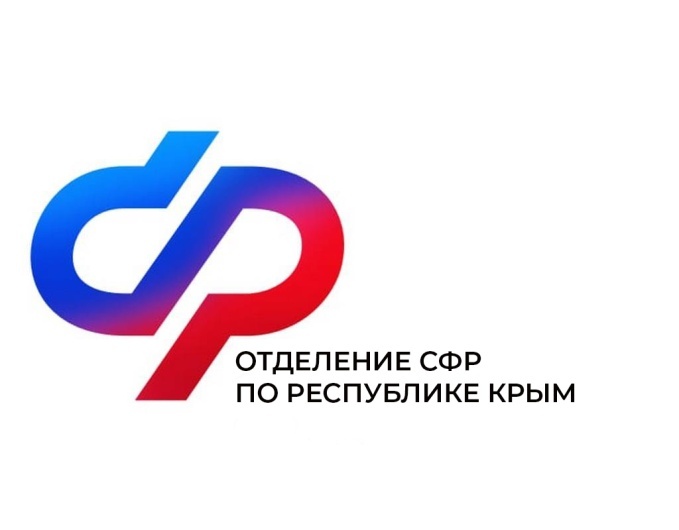 План мероприятий Центра общения старшего поколения на октябрь 2023 года№Наименование мероприятияДата проведения1Экскурсия в Музей древностей Кара-Тобе.Праздничный концерт ко Дню учителя (г. Саки, пер. Новый, музыкальная школа им. Богатикова).5 октябряв 9:00в 11:002Занятие по гражданской обороне. Права и обязанности населения.6 октябряв 10:003Урок рукоделия.10 октябряв 11:304Литературные зарисовки: поэзия Марины Цветаевой.Мастер-класс по шахматам.17 октябряв 14:00в 16:005Урок рукоделия.23 октябряв 11:306Встреча с врачом.26 октябряв 10:007День именинника.31 октябряв 15:00